William AdamsWilliam Adams was born in Harrow and was resident in Bushey at the time he enlisted at Bedford as Private 31337 with the 3rd Battalion of the Bedfordshire Regiment. He died at home on 2 March 1917 and was buried in Bushey churchyard. He is commemorated on the Bushey Memorial and at St Peter’s Church, Bushey Heath. 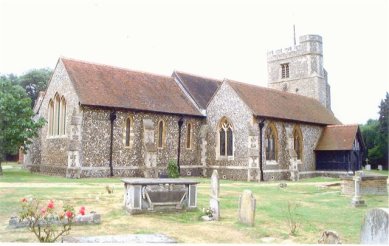 